Name: 								Week Date:Rewards for Good Behavior:200 Check Marks Total: Pizza party!100 Check Marks Total: Ice-cream Party!30 Check Marks Each Week: Two Treats from the treat bucket!25 Check Marks Each Week: One Treat from the treat bucket!Less than 25 Check Marks for the week: No reward, please work on your behavior. Dear Parents and/or Guardians,						April 2014	The classroom  is trying out a new behavior plan/reward system. Each day your child will have the chance to earn 6 check marks a day if they have acted appropriately for the day. By the end of the week, your child will have the opportunity to earn up to 30 check marks total. If your child earns between 25-30 checks for the week, they will be able to pick a treat from the treat bucket. We will keep count of each child’s check marks and once your child has earned 100 check marks, they will have an ice-cream party. Once your child has earned 200 check marks, your child will participate in a pizza party. When a child does not receive a check mark, we will leave a note in the box as to why they did not get that certain check mark for that behavior. This will allow us to have the children behave appropriately at school while having fun with it! We ask that you sign the paper every day and have your child bring it back to school with them in order for you to see their behavior throughout the week.  If you have any questions or concerns feel free to contact me.Sincerely,Your Name HerePhone #Email Address 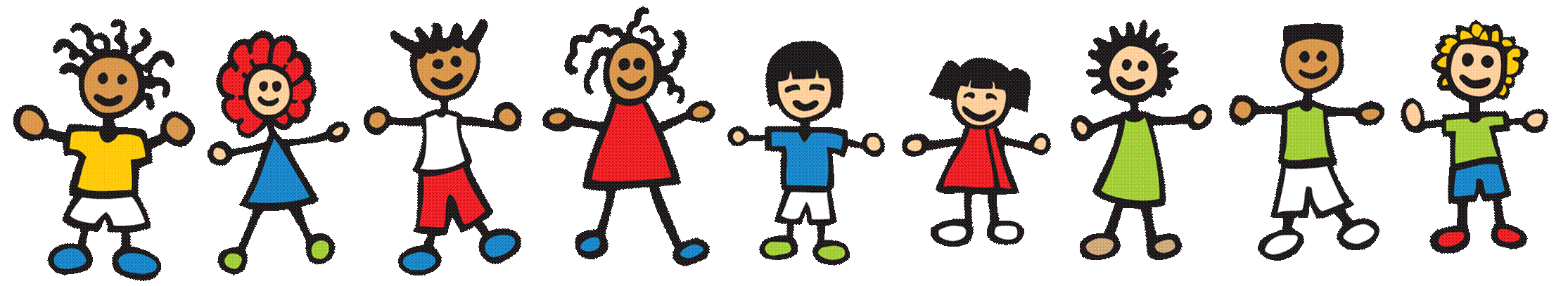 BehaviorMondayTuesdayWednesdayThursdayFridayRespected TeachersRespected PeersHands to ThemselvesUsing Appropriate LanguageUsing MannersCleaned Up Materials After UsingParent Signature